Determining the Volume of Prisms and CylindersDetermining the Volume of Prisms and CylindersDetermining the Volume of Prisms and CylindersDetermining the Volume of Prisms and CylindersUnderstands that the volume of a right prism is the area of its base times height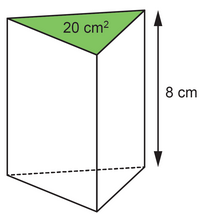 The volume of the right triangular prism is 
20 × 8 = 160 cm3.Determines the volume of a right cylinder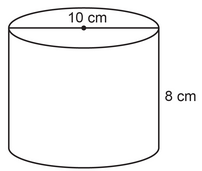 area of base:  × r2 ≈ 3.14 × 52          = 78.5The area of the base is 
about 78.5 cm2.
Volume: A × h ≈ 78.5 × 8 	= 628The volume is about 628 cm3.Understands that orientation of a right prism or right cylinder does not affect its volume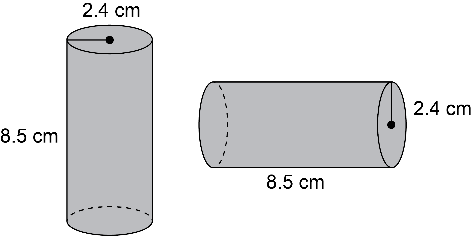 The cylinders have the same volume because they have the same radius and height.Determines a missing dimension of a right prism or right cylinder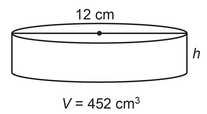 What is the approximate height of the cylinder?Volume: 
       V = r2h
   452 ≈ 3.14 × 62 × h
   452 = 113.04 × h
       h = 452 ÷ 113.04
       h ≈ 4 
The height is about 4 cm.Observations/DocumentationObservations/DocumentationObservations/DocumentationObservations/Documentation